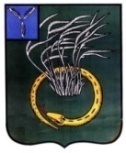 ПРЕДСТАВИТЕЛЬНЫЙ ОРГАН ПЕРЕЛЮБСКОГО МУНИЦИПАЛЬНОГО РАЙОНА САРАТОВСКОЙ ОБЛАСТИРАЙОННОЕ СОБРАНИЕРЕШЕНИЕот 15 февраля 2019 года №2 п.2                                                                  с. ПерелюбО внесении изменений в Решение Районного Собрания Перелюбского муниципального района Саратовской области от 05 сентября 2016 г. №16 п.2 «Об утверждении Положения о  бюджетном процессе в Перелюбском муниципальном районе»Руководствуясь Бюджетным кодексом Российской Федерации, руководствуясь  Уставом  Перелюбского  муниципального района  Саратовской  области,Районное Собрание решило:1. Внести в приложении «Положение о бюджетном процессе в Перелюбском муниципальном районе Саратовской области» к решению Районного Собрания Перелюбского муниципального района Саратовской области от 05 сентября 2016 г. №16 п.2 «Об утверждении Положения о  бюджетном процессе в Перелюбском муниципальном районе» следующие изменения:- в статье 3 после слов «Контрольно-счетная комиссия муниципального  района;»  добавить слова «главный специалист по внутреннему муниципальному финансовому контролю администрации муниципального района;»;- в статье 11:в пункте 1 после слов «оценка ожидаемого исполнения районного бюджета за текущий финансовый год;» добавить слова «реестр источников доходов бюджета района;»;пункт 1 дополнить вторым абзацем следующего содержания: «В случае утверждения решением о бюджете района распределения бюджетных ассигнований по муниципальным программам и непрограммным направлениям деятельности к проекту решения о бюджете района представляются паспорта муниципальных программ (проекты изменений в указанные паспорта).».2. Настоящее решение разместить (опубликовать) на официальном сайте Перелюбского муниципального района Саратовской области в сети Интернет. Председатель Районного Собрания                                                                С.В. Букин                                                                                          Глава  муниципального района                                                                      Г.В. Мотин